BULLETIN DE SUIVIrédigé par la.le référent.e Inspé (visite conseil)Stage de master 2  MEEF 2nd degré – Professeur·e documentaliste    Année universitaire 2020 - 2021Nom – Prénom de la/du fonctionnaire stagiaire :Discipline(s) : Établissement : Nom – Prénom de la/du référent.e Inspé :*** Ne cocher que les compétences évaluables ***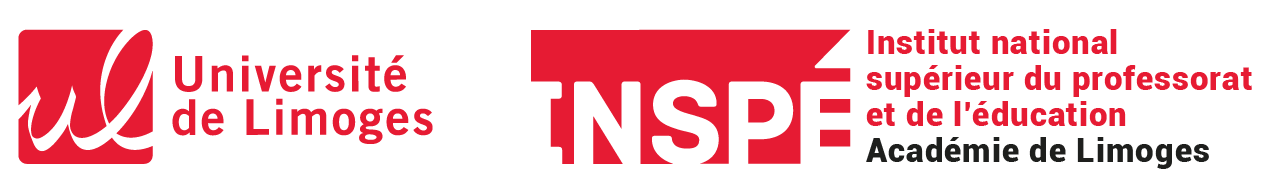 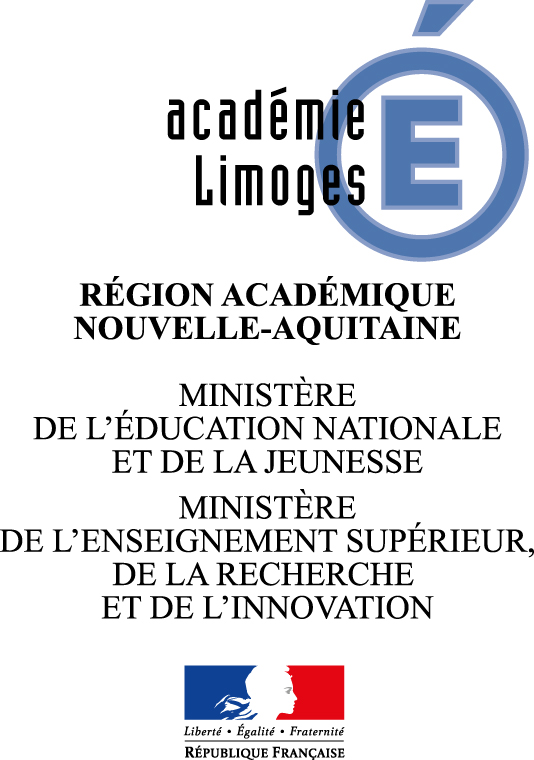 CONSIGNESLe rapport est rempli par la.le référent.e Inspé ; il est transmis après l'entretien mené avec la.le stagiaire, sous format numérique exclusivement:à la DIFOR (marlene.moreau@ac-limoges.fr) à la scolarité de l’Inspé (inspe-scolarite@unilim.fr)à la/au responsable de chaque formation.Les appréciations et remarques portées sur le rapport seront des plus explicites et objectives, de manière à informer précisément sur les capacités de la/du stagiaire à conduire le groupe, analyser sa pratique, intégrer les conseils, etc.Une copie du bulletin, dûment complété et signé par les deux parties, sera remise à la/au stagiaire.CONTEXTE DU STAGECONTEXTE DU STAGECONTEXTE DU STAGEConditions matérielles, pédagogiques, organisationnelles Conditions matérielles, pédagogiques, organisationnelles Autre(s) élément(s) utile(s) Autre(s) élément(s) utile(s) DÉROULEMENT DU STAGE (description, prise d'indices)DÉROULEMENT DU STAGE (description, prise d'indices)DÉROULEMENT DU STAGE (description, prise d'indices)DÉROULEMENT DU STAGE (description, prise d'indices)Points positifsPoints positifsPriorités de travail et propositions d’aide.Précisez :  - les points à travailler - les modalités envisagéesPriorités de travail et propositions d’aide.Précisez :  - les points à travailler - les modalités envisagéesBILAN DE L'ENTRETIEN (analyse)BILAN DE L'ENTRETIEN (analyse)BILAN DE L'ENTRETIEN (analyse)Attitude réflexive de la/du stagiaire (capacité à justifier les choix effectués, prendre du recul, exploiter l'alternance…) et réceptivité aux conseilsÉléments supplémentairesCOMPÉTENCES PROFESSIONNELLES DE L'ENSEIGNANT.ENiveau d'acquisitionNiveau d'acquisitionNiveau d'acquisitionCOMPÉTENCES PROFESSIONNELLES DE L'ENSEIGNANT.ENon acquisEn cours Acquis Compétences communes à tou.te.s les professeur.e.s et personnels d'éducationCompétences communes à tou.te.s les professeur.e.s et personnels d'éducationCompétences communes à tou.te.s les professeur.e.s et personnels d'éducationCompétences communes à tou.te.s les professeur.e.s et personnels d'éducationLes professeur.e.s et les personnels d'éducation, acteurs.trices du service public d'éducationLes professeur.e.s et les personnels d'éducation, acteurs.trices du service public d'éducationLes professeur.e.s et les personnels d'éducation, acteurs.trices du service public d'éducationLes professeur.e.s et les personnels d'éducation, acteurs.trices du service public d'éducationI-1-1- Savoir transmettre et faire partager les principes de la vie démocratique ainsi que les valeurs de la République : la liberté, l'égalité, la fraternité ; la laïcité ; le refus de toutes les discriminationsI-2-2- Connaître les droits et obligations des fonctionnairesLes professeur.e.s et personnels d'éducation, pédagogues et éducateur.trice.s au service de la réussite de tou.te.s les élèvesLes professeur.e.s et personnels d'éducation, pédagogues et éducateur.trice.s au service de la réussite de tou.te.s les élèvesLes professeur.e.s et personnels d'éducation, pédagogues et éducateur.trice.s au service de la réussite de tou.te.s les élèvesLes professeur.e.s et personnels d'éducation, pédagogues et éducateur.trice.s au service de la réussite de tou.te.s les élèvesI-4-1- Adapter son enseignement et son action éducative à la diversité des élèves.I-5-2- Contribuer à la maîtrise par les élèves du socle commun de connaissances, de compétences et de cultureI-6-7- Respecter et faire respecter le règlement intérieur et les chartes d'usage.I-7-1- Utiliser un langage clair et adapté aux différents interlocuteurs rencontrés dans son activité professionnelleI-9-1- Tirer le meilleur parti des outils, des ressources et des usages numériquesLes professeur.e.s et les personnels d'éducation, acteur.trice.s de la communauté éducativeLes professeur.e.s et les personnels d'éducation, acteur.trice.s de la communauté éducativeLes professeur.e.s et les personnels d'éducation, acteur.trice.s de la communauté éducativeLes professeur.e.s et les personnels d'éducation, acteur.trice.s de la communauté éducativeI-14-3- Réfléchir sur sa pratique - seul et entre pairs - et réinvestir les résultats de sa réflexion dans l'action.Compétences communes à tou.te.s les professeur.e.sCompétences communes à tou.te.s les professeur.e.sCompétences communes à tou.te.s les professeur.e.sCompétences communes à tou.te.s les professeur.e.sLes professeur.e.s, professionnel.le.s porteur.se.s de savoirs et d'une culture communeLes professeur.e.s, professionnel.le.s porteur.se.s de savoirs et d'une culture communeLes professeur.e.s, professionnel.le.s porteur.se.s de savoirs et d'une culture communeLes professeur.e.s, professionnel.le.s porteur.se.s de savoirs et d'une culture communeP1-1- Connaître de manière approfondie sa discipline ou ses domaines d'enseignement.P1-2- Maîtriser les objectifs et les contenus d'enseignement, les exigences du socle commun de connaissances, de compétences et de cultureP2-1- Utiliser un langage clair et adapté aux capacités de compréhension des élèves.P2-2- Intégrer dans son enseignement l'objectif de maîtrise par les élèves de la langue orale et écrite.Les professeur.e.s, praticien.ne.s expert.e.s des apprentissagesLes professeur.e.s, praticien.ne.s expert.e.s des apprentissagesLes professeur.e.s, praticien.ne.s expert.e.s des apprentissagesLes professeur.e.s, praticien.ne.s expert.e.s des apprentissagesP3-1- Savoir préparer les séquences de classe et, pour cela, définir des programmations et des progressions ; identifier les objectifs, contenus, dispositifs, obstacles didactiques, stratégies d'étayage, modalités d'entraînement et d'évaluationP4-1- Installer avec les élèves une relation de confiance et de bienveillance.P5-1- En situation d'apprentissage, repérer les difficultés des élèves afin mieux assurer la progression des apprentissagesP5-3- Analyser les réussites et les erreurs, concevoir et mettre en œuvre des activités de remédiation et de consolidation des acquis.AVIS GLOBAL (à renseigner impérativement)Au regard du référentiel de compétences, Date :                                                                          Signature de la/du référent.e Inspé :OBSERVATIONS DE LA/DU STAGIAIREDate :                                                                          Signature de la/du stagiaire :